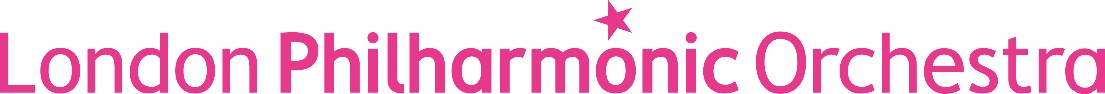 
Resident at the SOUTHBANK CENTRE’S ROYAL FESTIVAL HALL and GLYNDEBOURNE FESTIVAL OPERA
Principal Conductor EDWARD GARDNER  Principal Guest Conductor KARINA CANELLAKIS  Conductor Emeritus VLADIMIR JUROWSKI  KBEArtistic Director ELENA DUBINETS  Chief Executive DAVID BURKE  Patron HRH THE DUKE OF KENT Uniquely groundbreaking and exhilarating to watch and hear, the London Philharmonic Orchestra has been celebrated as one of the world’s great orchestras since Sir Thomas Beecham founded it in 1932. Our mission is ‘to share wonder with the modern world through the power of orchestral music’, which we accomplish through live performances, online, and an extensive education and community programme. Our home is at the Southbank Centre’s Royal Festival Hall, where we’re at the beating heart of London’s cultural life. You’ll also find us at our resident venues in Brighton, Eastbourne and Saffron Walden, and on tour worldwide. In 2024 we celebrate 60 years as Resident Symphony Orchestra at Glyndebourne Festival Opera. Edward Gardner has been our Principal Conductor since 2021, succeeding Vladimir Jurowski who in the same year became Conductor Emeritus. Karina Canellakis is our current Principal Guest Conductor, and Tania León our Composer-in-Residence.We’re one of the world’s most-streamed orchestras, and in 2023 were the most successful orchestra worldwide on YouTube, TikTok and Instagram. You can hear us on countless film soundtracks, and we’ve released over 120 albums on our own LPO Label. We’re committed to inspiring the next generation of musicians: our dynamic and wide-ranging Education and Community programme provides first musical experiences for children and families; offers creative projects and professional development opportunities for schools and teachers; inspires talented teenage instrumentalists to progress their skills; and develops the next generation of professional musicians. lpo.org.uk(237 words)